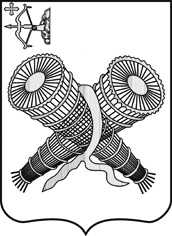 АДМИНИСТРАЦИЯ ГОРОДА СЛОБОДСКОГОКИРОВСКОЙ ОБЛАСТИПОСТАНОВЛЕНИЕ28.01.2021							                             №99г. Слободской Кировской областиО внесении изменений в постановление администрации города Слободского от 11.01.2021 № 12В целях реализации положений статьи 157.1 Жилищного кодекса Российской Федерации об ограничении повышения платы граждан за коммунальные услуги для муниципальных образований Кировской области, Указа Губернатора Кировской области от 05.12.2018 № 156 «Об утверждении предельных (максимальных) индексов изменения размера вносимой гражданами платы за коммунальные услуги в муниципальных образованиях Кировской области на период с 01 января 2019 года по 31 декабря 2023 года» (в редакции Указа Губернатора Кировской области от 12.12.2019 № 176 «О внесении изменений в Указ Губернатора Кировской области от 05.12.2018            № 156») администрация города Слободского ПОСТАНОВЛЯЕТ: 1. Внести изменения в постановление администрации города Слободского от 11.01.2021 № 12 «Об установлении стандарта уровня платежей населения за коммунальные услуги на первое и второе полугодия 2021 года», а именно:В приложении к постановлению администрации города Слободского от 11.01.2021 № 12  изложить п.п. 3.4, 5.2, 5.5, п.6 в новой редакции. Прилагаются.Организационному отделу администрации города разместить настоящее постановление в Информационном бюллетене органов местного самоуправления муниципального образования  «город Слободской».3.  Контроль за выполнением настоящего постановления возложить на первого заместителя главы администрации города Слободского Вайкутиса П.О.         4. Постановление вступает в силу со дня официального опубликования (обнародования) и распространяется на правоотношения с 01.01.2021.Глава города Слободского                                                                 И.В. Желвакова_________________________________________________________________ПОДГОТОВЛЕНОНачальник управления по деламГО, ЧС, ЖКХ и благоустройства администрации города Слободского                                           О.А. НосыреваСОГЛАСОВАНОПервый заместитель главыадминистрации города Слободского                                              П.О. ВайкутисЗаведующая правовым отделомадминистрации города Слободского                                            К.Б. МихайловаРазослано:в дело – 2,Управление по делам ГО, ЧС, ЖКХ и благоустройства – 1,Орготдел (для публикации) – 1 и в бюллетень,Регистр                                                                                           Приложениек постановлению администрации города Слободскогоот                      № СТАНДАРТуровня платежей населения за коммунальные услуги на первое и второе полугодия 2021 года№ п/пНаименование предприятия, котельнойНаименование предприятия, котельнойНаименование предприятия, котельнойНаименование предприятия, котельнойНаименование предприятия, котельнойВид услугВид услугВид услугВид услугСтандарт уровня платежейнаселения, % на первое полугодие 2021 годаСтандарт уровня платежейнаселения, % на второе полугодие 2021 года3.4.3.4.АО «Красный якорь»АО «Красный якорь»АО «Красный якорь»АО «Красный якорь»Горячее водоснабжениеГорячее водоснабжениеГорячее водоснабжениеМногоквартирные дома с холодным и горячим водоснабжением, с централизованным водоотведением, оборудованные раковинами, мойками кухонными, унитазами, ваннами 1650-1700мм, душем (с полотенцесушителями)Многоквартирные дома с холодным и горячим водоснабжением, с централизованным водоотведением, оборудованные раковинами, мойками кухонными, унитазами, ваннами 1650-1700мм, душем (с полотенцесушителями)Многоквартирные дома с холодным и горячим водоснабжением, с централизованным водоотведением, оборудованные раковинами, мойками кухонными, унитазами, ваннами 1650-1700мм, душем (с полотенцесушителями)Многоквартирные дома с холодным и горячим водоснабжением, с централизованным водоотведением, оборудованные раковинами, мойками кухонными, унитазами, ваннами 1650-1700мм, душем (с полотенцесушителями)Многоквартирные дома с холодным и горячим водоснабжением, с централизованным водоотведением, оборудованные раковинами, мойками кухонными, унитазами, ваннами 1650-1700мм, душем (с полотенцесушителями)Многоквартирные дома с холодным и горячим водоснабжением, с централизованным водоотведением, оборудованные раковинами, мойками кухонными, унитазами, ваннами 1650-1700мм, душем (с полотенцесушителями)Многоквартирные дома с холодным и горячим водоснабжением, с централизованным водоотведением, оборудованные раковинами, мойками кухонными, унитазами, ваннами 1650-1700мм, душем (с полотенцесушителями)Многоквартирные дома с холодным и горячим водоснабжением, с централизованным водоотведением, оборудованные раковинами, мойками кухонными, унитазами, ваннами 1650-1700мм, душем (с полотенцесушителями)Многоквартирные дома с холодным и горячим водоснабжением, с централизованным водоотведением, оборудованные раковинами, мойками кухонными, унитазами, ваннами 1650-1700мм, душем (с полотенцесушителями)57,449357,449357,6044Многоквартирные дома с холодным и горячим водоснабжением, с централизованным водоотведением, оборудованные раковинами, мойками кухонными, унитазами, ваннами 1650-1700мм, душем (без полотенцесушителей)Многоквартирные дома с холодным и горячим водоснабжением, с централизованным водоотведением, оборудованные раковинами, мойками кухонными, унитазами, ваннами 1650-1700мм, душем (без полотенцесушителей)Многоквартирные дома с холодным и горячим водоснабжением, с централизованным водоотведением, оборудованные раковинами, мойками кухонными, унитазами, ваннами 1650-1700мм, душем (без полотенцесушителей)Многоквартирные дома с холодным и горячим водоснабжением, с централизованным водоотведением, оборудованные раковинами, мойками кухонными, унитазами, ваннами 1650-1700мм, душем (без полотенцесушителей)Многоквартирные дома с холодным и горячим водоснабжением, с централизованным водоотведением, оборудованные раковинами, мойками кухонными, унитазами, ваннами 1650-1700мм, душем (без полотенцесушителей)Многоквартирные дома с холодным и горячим водоснабжением, с централизованным водоотведением, оборудованные раковинами, мойками кухонными, унитазами, ваннами 1650-1700мм, душем (без полотенцесушителей)Многоквартирные дома с холодным и горячим водоснабжением, с централизованным водоотведением, оборудованные раковинами, мойками кухонными, унитазами, ваннами 1650-1700мм, душем (без полотенцесушителей)Многоквартирные дома с холодным и горячим водоснабжением, с централизованным водоотведением, оборудованные раковинами, мойками кухонными, унитазами, ваннами 1650-1700мм, душем (без полотенцесушителей)Многоквартирные дома с холодным и горячим водоснабжением, с централизованным водоотведением, оборудованные раковинами, мойками кухонными, унитазами, ваннами 1650-1700мм, душем (без полотенцесушителей)65,345065,345065,5211Дома с приборами учётаДома с приборами учётаДома с приборами учётаДома с приборами учётаДома с приборами учётаДома с приборами учётаДома с приборами учётаДома с приборами учётаДома с приборами учёта68,669268,669268,85215.2.5.2.5.2.ООО "Спичечная фабрика "Белка-Фаворит"ООО "Спичечная фабрика "Белка-Фаворит"ООО "Спичечная фабрика "Белка-Фаворит"ООО "Спичечная фабрика "Белка-Фаворит"ООО "Спичечная фабрика "Белка-Фаворит"ТеплоснабжениеМногоквартирные и жилые дома 1- этажные, до 1999г.постройки без общедомового прибора учетаМногоквартирные и жилые дома 1- этажные, до 1999г.постройки без общедомового прибора учетаМногоквартирные и жилые дома 1- этажные, до 1999г.постройки без общедомового прибора учетаМногоквартирные и жилые дома 1- этажные, до 1999г.постройки без общедомового прибора учетаМногоквартирные и жилые дома 1- этажные, до 1999г.постройки без общедомового прибора учетаМногоквартирные и жилые дома 1- этажные, до 1999г.постройки без общедомового прибора учетаМногоквартирные и жилые дома 1- этажные, до 1999г.постройки без общедомового прибора учетаМногоквартирные и жилые дома 1- этажные, до 1999г.постройки без общедомового прибора учетаМногоквартирные и жилые дома 1- этажные, до 1999г.постройки без общедомового прибора учета68,112768,112770,1117Многоквартирные и жилые дома 2-х этажные, до 1999г.постройки без общедомового прибора учетаМногоквартирные и жилые дома 2-х этажные, до 1999г.постройки без общедомового прибора учетаМногоквартирные и жилые дома 2-х этажные, до 1999г.постройки без общедомового прибора учетаМногоквартирные и жилые дома 2-х этажные, до 1999г.постройки без общедомового прибора учетаМногоквартирные и жилые дома 2-х этажные, до 1999г.постройки без общедомового прибора учетаМногоквартирные и жилые дома 2-х этажные, до 1999г.постройки без общедомового прибора учетаМногоквартирные и жилые дома 2-х этажные, до 1999г.постройки без общедомового прибора учетаМногоквартирные и жилые дома 2-х этажные, до 1999г.постройки без общедомового прибора учетаМногоквартирные и жилые дома 2-х этажные, до 1999г.постройки без общедомового прибора учета73,510773,510775,6680Дома с общедомовым прибором  учетаДома с общедомовым прибором  учетаДома с общедомовым прибором  учетаДома с общедомовым прибором  учетаДома с общедомовым прибором  учетаДома с общедомовым прибором  учетаДома с общедомовым прибором  учетаДома с общедомовым прибором  учетаДома с общедомовым прибором  учета1001001005.5.5.5.5.5.5.5.АО"Красный якорь"АО"Красный якорь"АО"Красный якорь"ТеплоснабжениеТеплоснабжение1-этажные многоквартирные и жилые дома, до 1999 г. постройки1-этажные многоквартирные и жилые дома, до 1999 г. постройки1-этажные многоквартирные и жилые дома, до 1999 г. постройки1-этажные многоквартирные и жилые дома, до 1999 г. постройки1-этажные многоквартирные и жилые дома, до 1999 г. постройки1-этажные многоквартирные и жилые дома, до 1999 г. постройки1-этажные многоквартирные и жилые дома, до 1999 г. постройки1-этажные многоквартирные и жилые дома, до 1999 г. постройки1-этажные многоквартирные и жилые дома, до 1999 г. постройки52,196152,196152,34772-х этажные многоквартирные и жилые дома, до 1999 г.  постройки2-х этажные многоквартирные и жилые дома, до 1999 г.  постройки2-х этажные многоквартирные и жилые дома, до 1999 г.  постройки2-х этажные многоквартирные и жилые дома, до 1999 г.  постройки2-х этажные многоквартирные и жилые дома, до 1999 г.  постройки2-х этажные многоквартирные и жилые дома, до 1999 г.  постройки2-х этажные многоквартирные и жилые дома, до 1999 г.  постройки2-х этажные многоквартирные и жилые дома, до 1999 г.  постройки2-х этажные многоквартирные и жилые дома, до 1999 г.  постройки56,332756,332756,49653-х этажные, 4-х этажные многоквартирные и жилые дома, до 1999 г. постройки 3-х этажные, 4-х этажные многоквартирные и жилые дома, до 1999 г. постройки 3-х этажные, 4-х этажные многоквартирные и жилые дома, до 1999 г. постройки 3-х этажные, 4-х этажные многоквартирные и жилые дома, до 1999 г. постройки 3-х этажные, 4-х этажные многоквартирные и жилые дома, до 1999 г. постройки 3-х этажные, 4-х этажные многоквартирные и жилые дома, до 1999 г. постройки 3-х этажные, 4-х этажные многоквартирные и жилые дома, до 1999 г. постройки 3-х этажные, 4-х этажные многоквартирные и жилые дома, до 1999 г. постройки 3-х этажные, 4-х этажные многоквартирные и жилые дома, до 1999 г. постройки 76,795876,795877,0190Дома с общедомовыми приборами учета Дома с общедомовыми приборами учета Дома с общедомовыми приборами учета Дома с общедомовыми приборами учета Дома с общедомовыми приборами учета Дома с общедомовыми приборами учета Дома с общедомовыми приборами учета Дома с общедомовыми приборами учета Дома с общедомовыми приборами учета 76,795876,795877,01906.                               Газоснабжение6.                               Газоснабжение6.                               Газоснабжение6.                               Газоснабжение6.                               Газоснабжение6.                               Газоснабжение6.                               Газоснабжение6.                               Газоснабжение6.                               ГазоснабжениеООО «Газэнергосеть Киров»  ООО «Газэнергосеть Киров»  ООО «Газэнергосеть Киров»  ООО «Газэнергосеть Киров»  ООО «Газэнергосеть Киров»  Сжиженный газ емкостнойСжиженный газ емкостнойСжиженный газ емкостнойСжиженный газ емкостной34,154934,154935,5829ООО «Газэнергосеть Киров»  ООО «Газэнергосеть Киров»  ООО «Газэнергосеть Киров»  ООО «Газэнергосеть Киров»  ООО «Газэнергосеть Киров»  Сжиженный газ баллонныйСжиженный газ баллонныйСжиженный газ баллонныйСжиженный газ баллонный93,254393,254394,4604ООО «Газэнергосеть Киров»  ООО «Газэнергосеть Киров»  ООО «Газэнергосеть Киров»  ООО «Газэнергосеть Киров»  ООО «Газэнергосеть Киров»  Газ сжиженный, реализуемый в резервуарные установки принадлежащие населению (индивидуальные установки)Газ сжиженный, реализуемый в резервуарные установки принадлежащие населению (индивидуальные установки)Газ сжиженный, реализуемый в резервуарные установки принадлежащие населению (индивидуальные установки)Газ сжиженный, реализуемый в резервуарные установки принадлежащие населению (индивидуальные установки)73,176973,176976,2364